     Baptist Tabernacle        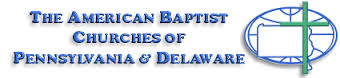 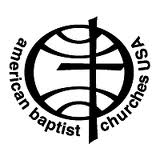 Tabernacle Tidings        May/ June       2023 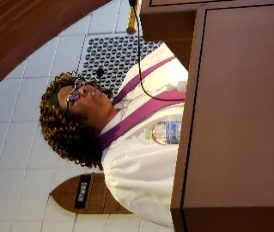 Message from Pastor ValerieTAKE YOUR MEDICINERomans 15:13May the God of hope fill you with all joy and peace in believing, so that by the power of the Holy Spirit you may abound in hope. With everything that is going on in this world, mass shootings, senseless wars, mental health issues, drug addiction etc., it is easy to get discouraged and just want to put a pillow over your head in despair. But I want to encourage you to have fun. Do something that brings you joy.Nehemiah 8:10 says, “Do not grieve, for the joy of the Lord is your strength.” I want to encourage everyone to have some fun in this season. Smile. Laugh. Enjoy this life that God has blessed us all with. Proverbs 17:22 says, “A cheerful heart is good medicine, but a crushed spirit dries up the bones. Laugher is a gift from God. Laugher is a great way to stay encouraged.”So, take your medicine and laugh, enjoy life, and have fun!Love you!Pastor ValMemorial Day		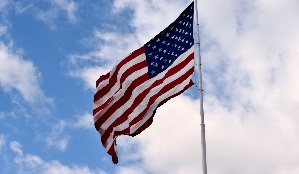 Memorial Day signals the start of the summer vacation season!  It’s also the day we remember those who sacrificed their lives for our freedom.  Take time to attend the parades and memorial services before enjoying the picnics and backyard barbeques with your family.  It’s important to remember the past and learn from the experiences of those who prepared the way for us.  TAKING GOD ON VACATION                                      submitted by Barbara NanstielFor many of us June, July and August tend to be the perfect months to take a vacation. The weather is cooperative. For those with children (or grandchildren!) in school, the calendar offers weeks clear of that responsibility. And for all of us vacations are a time for rest and renewal from our daily routines and time for fun and fellowship with those we love.This summer as you take your vacation (or staycation), remember that God is with you wherever you go.  Here are some verses and a prayer to calm any worries you may have about your journey.The LORD will keep you from all harm—he will watch over your life;the LORD will watch over your coming and goingboth now and forevermore.Psalm 121:7-8 (NIV)Dear Heavenly Father, please protect us on the journey we’re about to take. Support us with Your strength and grace when we’re weary. Help us to be mindful of Your presence and love in times of stress and guide us to make our time together meaningful and memorable. In the name of Jesus Christ, Amen.Happy Mother’s Day! On Sunday, May 11th, we were honored with a special gift from Anna Murray during the morning service as she shared a special Mother’s Day poem that she wrote.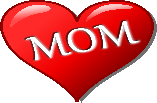 A Mother’s LoveOnce your bornOr lucky chosenA son or a daughterGets quickly embracedWith a social type of loveA mother’s loveA mom can give you wisdomEven when you least suspect itShe always knows what to sayEven if you don’t want to hear itGives you advice in tough situationsAnd teaches you life-long lessonsA mother’s love is never ending…A mom is there for your first stepsAnd your first wordsShe Is there to pick you up after every fallHelps you become strongerWhen it hurtsA mother’s love is a way of teachingYou learn right from wrongYou learn to be politeYou learn mannersYou learn all types of lessonsA mother’s love is everlastingEven when the time comesAnd your mom sadly passesShe joins her mother with God up in his palaceHer love never dies nor her memoriesYou just have toNever forget itYou will always have her teachingAnd her words of encouragementAnd you become a part of itYou inherit her special motherly lovewith your childrenYou pass her warmth and kindnessAnd she’s with youAs you remember her in the love she taught youA mother’s type of loveIs everlastingAnna Murray05/14/2023Celebrating 100 years     	1923 – 2023		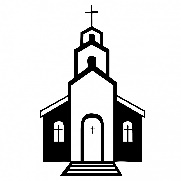 The church cornerstone shows the date 1923 as the date when Baptist Tabernacle was established at the corner of regent and Division streets.   Thinking back over the history of the church, we remember those who were instrumental in building the church.  In the past, the church membership was representative of the local neighborhood.  Currently, the church membership has greatly diminished as many long-time members have passed on and others for various reasons and are not actively involved with the church.  Attendance is limited despite efforts to encourage members to return after the pandemic.  Efforts to reach out to the neighborhood are the key to church growth and future of Baptist Tabernacle.What will the next 100 years look like?  Will we still be the neighborhood church on the hill?Active Shooter Training SessionThe active Shooter Training was held on April 13th . Wilkes-Barre Police Sergeant James Sheridan presented information on how we can prevent and handle an active shooter situation in a worship setting.  The program was well attended with participants from local churches as well as some traveling from as far away as Lewisburg and Lansdale.  Lessons learned remind us that we are all vulnerable and there is little that can be done to prevent an active shooter.  We need to learn to avoid or prevent an attack by increasing safety measures and identifying options to Avoid or Defend ourselves or Attack in case we are ever faced with an active shooter situation.  The information and experience was extremely valuable in light of the current environment we live in.  Follow up discussions identified an interest in additional educational programs such as the American Red Cross program:  Stop the Bleed, which we will consider for the fall.One Great Hour of Sharing Mission Offering The One Great Hour of sharing Offering will be collected during the months of May and June.   This Mission provides immediate and long-term support to people experiencing hunger, thirst, disaster, or crisis around the world.The need has never been greater.  The opportunity is now.  It’s time to share. American Baptist Women’s MinistryThe American Baptist Women's Ministries of Pennsylvania and Delaware will be holding their Thrive Retreat at Camp Hebron, in Halifax, Pennsylvania, from August 18-20, 2023.  Traditionally, when the women come together in a region wide group, they bring something to bless a ministry and/or the place that they are gathering.  This year, Camp Hebron has requested the following items to bless their campers:white tee shirts - all sizes youth and adultrit dye liquid 8 oz. bottlesrolls (any color) duct tapeIn addition to the above retreat project, there will also be a designated sewing project, which will be sewing reusable sanitary pads.  For this project, the following items are requested:flannel- 100% cotton - floral, paisley and solid colors are best - no animal imagestowels- new or in good used condition, for the absorbent layersgirls cotton brief panties- sizes 16 or 18women's cotton brief panties- sizes M or LAny of these items that you wish to contribute can be dropped off at Baptist Tabernacle Church by or before August 6th.  Thank you for your help with these projects.Sharon MyersMeetings/ Events:  May 11th 			Boards meet at 6 PM    Official Board meets at 7 PMMay 14th 			Mother’s DayJune 6th (Tuesday)		Boards meet at 6 PM     Official Board meets at 7 PMJune 18th 	Father’s Day; Recognition of Promotions/ Graduations	 	(Note, there will not be any board meetings in July and August)Prayer List:                               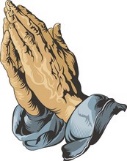 Seasoned Saints: Margaret Bullock, Peggy Breese, Bob & Elaine Singer, Mrs. Brezinski, Bettie Sims.We pray for the families & friends of: Arleen Ebert, Beatrice Murray, Maria Armenti, Rose, Jane Tudgay, Merissa, Eric, Joann, Aunt Charlotte and Allen, Coach Crane, KyleGail & Steven & family; Kristy; Peggy Lewis; Toni; Charlotte Blaine; Sharon; Carol Powell; Gary & Sterling; David; Kenny; Jennifer; Dotty & Bill Dawe; Kenny; Clara Haynes; Charlotte Ledbetter; Ruth Black; Gloria Watson; Robin; Leanne; Shanette Black; Matt & Amy; Mary’s Mom Nancy; Erma Kohl; Wayne and Mary Hauer; Sandip; Matthew Kobusky; Sylvia Parker; Linda Evans; Eddie; Amber; Andrew; Debbie; Theresa; Bill Beebe; former President Jimmy Carter.People with special needs; Relief from nature’s fury; Mass Shooting victims; World trouble spots including Ukraine.
Birthdays and Anniversaries:  May							June8	Erma Kohl					2	Bill Wischnewski16	Katherine Finnegan			5	Rachel Finnegan17	Bette Sims					5	Ella Grilz22	Ron & Linda Shandorf (anniv.)		6	Mason DeRocco22	Brent Shemanski				7	Tracey DeRocco24	Anthony & Mary Cannavale (anniv.)	11	Mary Cannavale25	Danny Marcincavage			16	Janet Murray27	Linda Borum				17	Sandra J. Bonavina30	Elaine Singer				22	Sara MiscavageLive Streaming:Live streaming can be done on any internet device including smart phones; iPads; tablets; or computers.  If you have any questions about how to access live streaming, you can call Ron Shandorf at 610 462-8476.  lTo access the live streaming, you can choose one of two options:Go to the church website: wbtabernacle.com   and click on the link for live streaming. You can choose the service you would like to view.Go to YouTube and search for “Baptist Tabernacle Church-WB”. You can select the service you would like to view.Key Contact Info:Website:			wbtabernacle.comYouTube Channel:		Search YouTube for “Baptist Tabernacle Church-WB”Facebook:			Search for “Group”  = “Baptist Tabernacle” and Join the groupName				Email Address				Phone #Pastor Valerie Black		Pastor.WBTabernacle@Gmail.com	(570) 877-2975Tech issues – Ron Shandorf	IT.WBTabernacle@Gmail.com		(610) 462-8476Bea Fell				BeaFell93@Gmail.com			(570) 301-8073Ron Shandorf			Ron@Shandorf.com			(610) 462-8476Janet Murray			JanetMurray07@Gmail.com		(914)260-9066